                                         CURRICULUM VIATE  NEERAJMOBILE- +971501685421EMAIL: neeraj.376446@2freemail.com 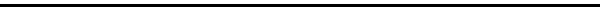 OBJECTIVE  	To work in challenging environment which provides me the opportunity for learning and growth so as to- achieve and accomplishment of organization and personal goals. EDUCATION QUALIFICATION  B.E (Chemical engineering) from K.L.E.S. college of engg. & Tech. Belgaum-8, of Visveswariah Technological University Belgaum(Karanataka) with 60% in year 2004. Senior secondary from HP Board of school education Dharamshala with 65%(PCM) in year 1998. Matric from HP Board of school education Dharamshala with 58% in year 1996. INDUSTRIAL TRAINING  Completed  training of five weeks in various condition using in R&D autoclave and its accessoires (CHEMAC EQUIPMENT PVT. LTD) MFG & EXP. OF ; Pharmaceutical chemical process equipment turnkey project,R&D pilot plants. PROJECT EXPERIENCE 		EXPERIMENTAL PROJECT ON ‘’Manufacture of Resin by Disprorationation’’.                                                    TEAM SIZE      -FOURROLE                -Responsible for duties in research activites to develop and test new products.SCOPE             -Natural Resins are after modified to modified to improve their stability to long term & attributed to fact that the oxidative stability of the product is enhanced leading to Longer self life TECHNICAL SKILLS Knowledge of computer language as : c, c++ 	Operating system as window 98, Xp. Worked on Ms office & other windows application ELECTIVE SUBJECT Polymer science 	Environmental Engg. Pulp paper technology PERSONAL INFORMATION : Father’s Name          : Sh. Trilok singh mukamia D.O.B                        : 10th April 1980 Marital Status            : Married Language known       : English, Hindi, Punjabi,Marathi ACHIEVEMENTS & ACTIVITES Participate in sample analyses of Resin(731D) at ANA laboratories (govt.Apporved analytical laboratories) at estate, jarimari,kurla-andheri road Mumbai. Participâted in quiz competition at Zuhri fertilizer at Vasco,Goa a 15 Days. Participated  in seminar on beverages of low Alcoholic Content,(2 to7do) at United Brewenes ‘US Group Vasco, Goa for 10 days. EXPERIENCE Sneham International Belgaum Karnataka Manufacture of Rosin 	Profile : project Asst. Duration : Sept 2004 to Oct 2006                                                Chemac Equipment Pvt Ltd Mumbai Manufacture of phamaceutical R&D pilot plant 	Profile : project Asst. 	Duration : Feb 2006 to Sept 2006                                                Institute of Himalayan Bioresource tech Palampur H.P. CSIR Profile : project Asst. Level-ll Duration : Nov 2006 to Aug 2007                                                Bajaj Auto Finance Ltd Profile : Sale Manager (Consumer Durable Products) Location : Ludhiana (punjab) Duration : Nov 2007 to May 2009                                               HDFC Bank Ltd                                            Profile : Sale Manager(Marketing)                                            Location : Palampur (H.P.)                                            Duration :Nov 2009 to 2012                                              SBI Life Insurance                                           Profile : Sale Manager                                           Location : Palampur (H.P.)                                          Duration : Dec 2012 to March 2013				I0I pan century oleochemicals Profile    : Lab Astt. Location : Malaysia Duration : Duration March 2013toMarch 2014                                                         SMART SECURITY bhd                                                            Profile    : Security Gurad Location : Parda city mall parda penang MalaysiaDuration : Duration March 2014toMarch 2015                                     ABC SECURITY  SERVICESProfile : Security GuradLocation: Ambala cannt.(Haryana)Duration: June 2015 to June 2017DATE   PLACE      									NEERAJ                        